¡Con responsabilidad y entusiasmo obtienes buenos resultados!MARQUE LAS RESPUESTASAUTOEVALUACIÓN		 COLEGIO EMILIA RIQUELME   PRUEBA PRIMER BIMESTRE ESTILO ICFES VALORACION - 15%BIMESTRAL DE 10 PUNTOS – CADA PUNTO EQUIVALE A 0.5		 COLEGIO EMILIA RIQUELME   PRUEBA PRIMER BIMESTRE ESTILO ICFES VALORACION - 15%BIMESTRAL DE 10 PUNTOS – CADA PUNTO EQUIVALE A 0.5		 COLEGIO EMILIA RIQUELME   PRUEBA PRIMER BIMESTRE ESTILO ICFES VALORACION - 15%BIMESTRAL DE 10 PUNTOS – CADA PUNTO EQUIVALE A 0.5		 COLEGIO EMILIA RIQUELME   PRUEBA PRIMER BIMESTRE ESTILO ICFES VALORACION - 15%BIMESTRAL DE 10 PUNTOS – CADA PUNTO EQUIVALE A 0.5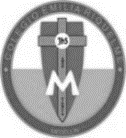 Nombre y Apellido:           Nombre y Apellido:           Nombre y Apellido:           Nombre y Apellido:           Fecha: 17/03/2020Asignatura: Edu. Religiosa Grado:  5Docente: Estefanía Londoño  Docente: Estefanía Londoño  Lee comprensivamente el siguiente texto y contesta las preguntas de la 1 a la 5.Somos testigos de Dios.Ser testigo de Dios es mucho más que haber oído el nombre de Él, incluso es mucho más que haber asistido alguna vez a una iglesia donde se predique el nombre del señor. Ser testigo de Dios no es crear un nuevo mensaje o nuevas experiencias, es darles amor a los demás para demostrarle a él nuestro amor.  Ser testigo de Dios es conocerle para luego dar testimonio de Él al mundo, lo cual solo puede lograrse con la ayuda del Consolador, el Espíritu Santo.Jesús anunció el reino de los cielos con su palabra y con sus actos. El defendió a los pobres, a los débiles, a los niños y niñas, y a los pecadores. También sanó a muchos enfermos y les devolvió la vida a algunas personas, Jesús hizo siempre la voluntad de su padre y jamás temió enfrentarse a otros por decir la verdad. Por eso se convirtió en una amenaza para las autoridades religiosas de su tiempo y finalmente fue condenado a muerte. Muchas veces nos olvidamos de Dios y si no queremos cometer el mismo error, debemos orar, permanecer despiertos, escuchar su palabra y no soltarnos nunca de su mano y así seremos sus testigos aquí en la tierra. Por ello, ser testigo de Dios conlleva tres aspectos completamente necesarios para todo cristiano:Conocerlo.Dar testimonio de Él.Tener el Espíritu Santo.1. ¿Cómo se puede ser testigo de Dios? A.  Hablando sobre él y sus obras en mí, a las demás personas. B.  Dialogando sobre sus milagros, pero resaltando que no oremos.  C.  Pidiendo que crean en Dios y que no asistan a las iglesias.   D.  Ignorando su llamado sin dar respuesta cuando me preguntan. 2. ¿Cómo podemos buscar a Dios cuando nos alejamos de Él?A.  Buscándolo solamente cuando tenemos problemas y nos sentimos muy tristes.B.  No haciendo nada, ni orando, ni escuchando porque él siempre está a nuestro lado. C.  Teniendo fe de sus acciones y orando por obligación ante el siempre. D.  Orando de nuevo y estando alertas para escuchar su palabra y así no soltar su mano. 3. ¿Qué necesitamos para ser unos verdaderos testigos de Dios?  A. Hablar mucho con las otras personas para que ellas crean que soy una persona buena. B. Escuchar siempre a los demás llenos de rabia y desespero porque no nos interesan los demás.   C. Conocerle muy bien para dar testimonio de Él al mundo con la ayuda del Espíritu Santo. D. Dialogar desde el corazón sobre mis problemas a las personas para que ellas se asusten.4. ¿Quién ha sido el mayor testigo de Dios? A. Los sacerdotes de cada templo. B. El Espíritu santo al hablar de Él.   C. Jesús su hijo amado.D. La Virgen María Madre de Jesús.Lee comprensivamente el siguiente texto y contesta las preguntas de la 1 a la 5.Somos testigos de Dios.Ser testigo de Dios es mucho más que haber oído el nombre de Él, incluso es mucho más que haber asistido alguna vez a una iglesia donde se predique el nombre del señor. Ser testigo de Dios no es crear un nuevo mensaje o nuevas experiencias, es darles amor a los demás para demostrarle a él nuestro amor.  Ser testigo de Dios es conocerle para luego dar testimonio de Él al mundo, lo cual solo puede lograrse con la ayuda del Consolador, el Espíritu Santo.Jesús anunció el reino de los cielos con su palabra y con sus actos. El defendió a los pobres, a los débiles, a los niños y niñas, y a los pecadores. También sanó a muchos enfermos y les devolvió la vida a algunas personas, Jesús hizo siempre la voluntad de su padre y jamás temió enfrentarse a otros por decir la verdad. Por eso se convirtió en una amenaza para las autoridades religiosas de su tiempo y finalmente fue condenado a muerte. Muchas veces nos olvidamos de Dios y si no queremos cometer el mismo error, debemos orar, permanecer despiertos, escuchar su palabra y no soltarnos nunca de su mano y así seremos sus testigos aquí en la tierra. Por ello, ser testigo de Dios conlleva tres aspectos completamente necesarios para todo cristiano:Conocerlo.Dar testimonio de Él.Tener el Espíritu Santo.1. ¿Cómo se puede ser testigo de Dios? A.  Hablando sobre él y sus obras en mí, a las demás personas. B.  Dialogando sobre sus milagros, pero resaltando que no oremos.  C.  Pidiendo que crean en Dios y que no asistan a las iglesias.   D.  Ignorando su llamado sin dar respuesta cuando me preguntan. 2. ¿Cómo podemos buscar a Dios cuando nos alejamos de Él?A.  Buscándolo solamente cuando tenemos problemas y nos sentimos muy tristes.B.  No haciendo nada, ni orando, ni escuchando porque él siempre está a nuestro lado. C.  Teniendo fe de sus acciones y orando por obligación ante el siempre. D.  Orando de nuevo y estando alertas para escuchar su palabra y así no soltar su mano. 3. ¿Qué necesitamos para ser unos verdaderos testigos de Dios?  A. Hablar mucho con las otras personas para que ellas crean que soy una persona buena. B. Escuchar siempre a los demás llenos de rabia y desespero porque no nos interesan los demás.   C. Conocerle muy bien para dar testimonio de Él al mundo con la ayuda del Espíritu Santo. D. Dialogar desde el corazón sobre mis problemas a las personas para que ellas se asusten.4. ¿Quién ha sido el mayor testigo de Dios? A. Los sacerdotes de cada templo. B. El Espíritu santo al hablar de Él.   C. Jesús su hijo amado.D. La Virgen María Madre de Jesús.5. ¿Cuál es la mejor manera de demostrarle amor a Dios? A. Amando a los demás con sus diferencias y necesidades. B. Amando solo a pobres porque ellos necesitan mucho dinero. C. Amando a los niños y niñas y a nadie más con el corazón.  D. Amando a las Hermanas porque son las Religiosas. 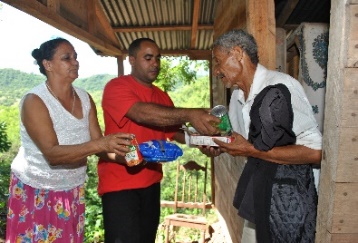 En diversos barrios de Medellín, es posible recolectar entre los vecinos diversos alimentos para atender las necesidades básicas de los ancianos pobres del sector. Poco a poco desean que otras personas se unan a estas acciones para demostrar el amor de Dios en sus vidas con su entrega y servicio a los demás.Con la información anterior responde la pregunta 6.6. ¿Por qué estos vecinos realizan este tipo de acciones con las personas más necesitadas?A. Porque así demuestran la gracia de Dios esperando que les paguen. B. Porque le gusta llamar la atención haciendo sentir mal a otros. C. Porque les demuestra el amor de Dios ayudándolos con comida. D. Porque le interesa que den dinero por las acciones hechas. 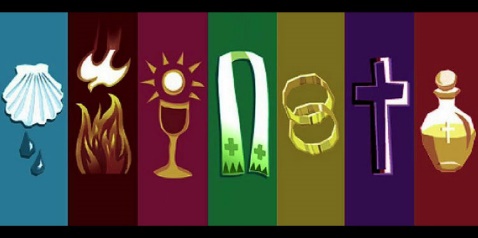 Los sacramentos son como vitaminas que alimentan la fe y nutren el alma. Y entre más crece la fe, también es mayor el compromiso.Con la información responde las preguntas 7 y 8.7. ¿Por qué los sacramentos son vitaminas de fe?A. Porque nos llenan del amor de Dios sin alma y sin cuerpo.   B. Porque son el alimento para nuestro Espíritu y nuestra alma. C. Porque son aquellas que nos nutren nuestro cuerpo y mente.   D. Porque nos brindan alegría, amor, tranquilidad y alimento. 8. ¿Cuál de las siguientes opciones es una vitamina de fe? A. Congregación. B. Confirmación.  C. Adoración. D. Conversación.   9. ¿Qué periodo litúrgico inicia el miércoles de ceniza?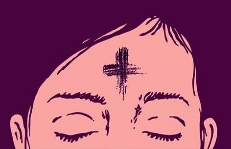 A. AdvientoB. PascuaC. CuaresmaD. Pentecostés10. Cuál de las siguientes opciones corresponde a la cita bíblica: (Mateo 6, 3).A. “El pan nuestro de cada día, dánoslo hoy”B. “Mas cuando tú des limosna, no sepa tu izquierda lo que hace tu derecha”  C. “Pero tú, cuando ayunes, unge tu cabeza y lava tu rostro”D. “Porque si perdonáis a los hombres, os perdonará”5. ¿Cuál es la mejor manera de demostrarle amor a Dios? A. Amando a los demás con sus diferencias y necesidades. B. Amando solo a pobres porque ellos necesitan mucho dinero. C. Amando a los niños y niñas y a nadie más con el corazón.  D. Amando a las Hermanas porque son las Religiosas. En diversos barrios de Medellín, es posible recolectar entre los vecinos diversos alimentos para atender las necesidades básicas de los ancianos pobres del sector. Poco a poco desean que otras personas se unan a estas acciones para demostrar el amor de Dios en sus vidas con su entrega y servicio a los demás.Con la información anterior responde la pregunta 6.6. ¿Por qué estos vecinos realizan este tipo de acciones con las personas más necesitadas?A. Porque así demuestran la gracia de Dios esperando que les paguen. B. Porque le gusta llamar la atención haciendo sentir mal a otros. C. Porque les demuestra el amor de Dios ayudándolos con comida. D. Porque le interesa que den dinero por las acciones hechas. Los sacramentos son como vitaminas que alimentan la fe y nutren el alma. Y entre más crece la fe, también es mayor el compromiso.Con la información responde las preguntas 7 y 8.7. ¿Por qué los sacramentos son vitaminas de fe?A. Porque nos llenan del amor de Dios sin alma y sin cuerpo.   B. Porque son el alimento para nuestro Espíritu y nuestra alma. C. Porque son aquellas que nos nutren nuestro cuerpo y mente.   D. Porque nos brindan alegría, amor, tranquilidad y alimento. 8. ¿Cuál de las siguientes opciones es una vitamina de fe? A. Congregación. B. Confirmación.  C. Adoración. D. Conversación.   9. ¿Qué periodo litúrgico inicia el miércoles de ceniza?A. AdvientoB. PascuaC. CuaresmaD. Pentecostés10. Cuál de las siguientes opciones corresponde a la cita bíblica: (Mateo 6, 3).A. “El pan nuestro de cada día, dánoslo hoy”B. “Mas cuando tú des limosna, no sepa tu izquierda lo que hace tu derecha”  C. “Pero tú, cuando ayunes, unge tu cabeza y lava tu rostro”D. “Porque si perdonáis a los hombres, os perdonará”5. ¿Cuál es la mejor manera de demostrarle amor a Dios? A. Amando a los demás con sus diferencias y necesidades. B. Amando solo a pobres porque ellos necesitan mucho dinero. C. Amando a los niños y niñas y a nadie más con el corazón.  D. Amando a las Hermanas porque son las Religiosas. En diversos barrios de Medellín, es posible recolectar entre los vecinos diversos alimentos para atender las necesidades básicas de los ancianos pobres del sector. Poco a poco desean que otras personas se unan a estas acciones para demostrar el amor de Dios en sus vidas con su entrega y servicio a los demás.Con la información anterior responde la pregunta 6.6. ¿Por qué estos vecinos realizan este tipo de acciones con las personas más necesitadas?A. Porque así demuestran la gracia de Dios esperando que les paguen. B. Porque le gusta llamar la atención haciendo sentir mal a otros. C. Porque les demuestra el amor de Dios ayudándolos con comida. D. Porque le interesa que den dinero por las acciones hechas. Los sacramentos son como vitaminas que alimentan la fe y nutren el alma. Y entre más crece la fe, también es mayor el compromiso.Con la información responde las preguntas 7 y 8.7. ¿Por qué los sacramentos son vitaminas de fe?A. Porque nos llenan del amor de Dios sin alma y sin cuerpo.   B. Porque son el alimento para nuestro Espíritu y nuestra alma. C. Porque son aquellas que nos nutren nuestro cuerpo y mente.   D. Porque nos brindan alegría, amor, tranquilidad y alimento. 8. ¿Cuál de las siguientes opciones es una vitamina de fe? A. Congregación. B. Confirmación.  C. Adoración. D. Conversación.   9. ¿Qué periodo litúrgico inicia el miércoles de ceniza?A. AdvientoB. PascuaC. CuaresmaD. Pentecostés10. Cuál de las siguientes opciones corresponde a la cita bíblica: (Mateo 6, 3).A. “El pan nuestro de cada día, dánoslo hoy”B. “Mas cuando tú des limosna, no sepa tu izquierda lo que hace tu derecha”  C. “Pero tú, cuando ayunes, unge tu cabeza y lava tu rostro”D. “Porque si perdonáis a los hombres, os perdonará”12345678910AOOOOOOOOOOBOOOOOOOOOOCOOOOOOOOOODOOOOOOOOOOTenga en cuenta su responsabilidad, compromiso, orden, y disciplina en las clases.NOTA:Tenga en cuenta su responsabilidad, compromiso, orden, y disciplina en las clases.		 COLEGIO EMILIA RIQUELME   PRUEBA PRIMER BIMESTRE ESTILO ICFES VALORACION - 15%BIMESTRAL DE 10 PUNTOS – CADA PUNTO EQUIVALE A 0.5		 COLEGIO EMILIA RIQUELME   PRUEBA PRIMER BIMESTRE ESTILO ICFES VALORACION - 15%BIMESTRAL DE 10 PUNTOS – CADA PUNTO EQUIVALE A 0.5		 COLEGIO EMILIA RIQUELME   PRUEBA PRIMER BIMESTRE ESTILO ICFES VALORACION - 15%BIMESTRAL DE 10 PUNTOS – CADA PUNTO EQUIVALE A 0.5		 COLEGIO EMILIA RIQUELME   PRUEBA PRIMER BIMESTRE ESTILO ICFES VALORACION - 15%BIMESTRAL DE 10 PUNTOS – CADA PUNTO EQUIVALE A 0.5Nombre y Apellido:           Nombre y Apellido:           Nombre y Apellido:           Nombre y Apellido:           Fecha: Asignatura: Ética y valoresGrado:  5Docente: Estefanía Londoño  Docente: Estefanía Londoño  Observa la siguiente imagen y contesta las preguntas de la 1 a la 6.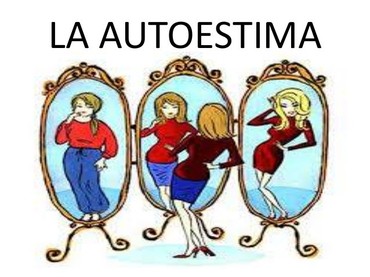 .                   1          2          31. ¿Qué es la autoestima? A. Es las debilidades que cada uno tiene, las cuales importan mucho.B. Es la falta de amor que poseen las personas para sí mismo.C. Es el valor que el individuo le da a su persona y a sus capacidades.D. Es el valor que el individuo tiene de su persona siendo negativo.  2. ¿Cómo se puede identificar una persona con alta autoestima? A. Tiene buen sentido del humor, no es cariñosa y es irrespetuosa.B. Quiere estar sola, tiene malas emociones y es insegura.C. Es cariñosa, respetuosa, con ganas de llorar y es depresiva. D. Siempre se le ve feliz, sonriente, de buen ánimo y es segura. 3. ¿Qué tipo de autoestima tiene la chica del espejo 1?A. Alta porque al verse el espejo se ve hermosa y con buen cuerpo. B. Baja porque se observa subida de peso y de forma negativa. C. Media porque se observa cómo quiere lucir bien siempre.  D. Débil porque se observa bonita pero muy fea por su falda corta.4.  Cuando la chica de la imagen se observa en el espejo 3 ¿Por qué se ve así? A. Porque su autoestima es regular y no se ve linda, ni fea. B. Porque tiene una autoestima bajita y le da lástima de su físico.C. Porque no tiene autoestima y piensa que no le importa.D. Porque posee una alta autoestima y se ve mejor de lo que es. 5. ¿Cómo se puede afectar o dañar la autoestima? A. Teniendo pensamientos negativos de sí mismo y no aceptarse.  B. Autovalorandose con amor y respeto por cada uno, así como es.C. Aceptando su forma de ser y cambiando lo malo por lo bueno.D. Queriéndonos como somos, pero logrando cambiar y ser mejor.6. ¿Cómo podemos mejorar y aumentar nuestra autoestima?A. Valorando nuestro cuerpo y desaprobando nuestros pensamientos. B. No aceptándonos porque debemos de ser igual a los demás no diferentes.C. Queriéndonos, amándonos y cuidándonos con pensamientos muy positivos.D. Amándonos tal cual, y como somos, pero sin querer nuestro cuerpo.Observa la siguiente imagen y contesta las preguntas de la 1 a la 6..                   1          2          31. ¿Qué es la autoestima? A. Es las debilidades que cada uno tiene, las cuales importan mucho.B. Es la falta de amor que poseen las personas para sí mismo.C. Es el valor que el individuo le da a su persona y a sus capacidades.D. Es el valor que el individuo tiene de su persona siendo negativo.  2. ¿Cómo se puede identificar una persona con alta autoestima? A. Tiene buen sentido del humor, no es cariñosa y es irrespetuosa.B. Quiere estar sola, tiene malas emociones y es insegura.C. Es cariñosa, respetuosa, con ganas de llorar y es depresiva. D. Siempre se le ve feliz, sonriente, de buen ánimo y es segura. 3. ¿Qué tipo de autoestima tiene la chica del espejo 1?A. Alta porque al verse el espejo se ve hermosa y con buen cuerpo. B. Baja porque se observa subida de peso y de forma negativa. C. Media porque se observa cómo quiere lucir bien siempre.  D. Débil porque se observa bonita pero muy fea por su falda corta.4.  Cuando la chica de la imagen se observa en el espejo 3 ¿Por qué se ve así? A. Porque su autoestima es regular y no se ve linda, ni fea. B. Porque tiene una autoestima bajita y le da lástima de su físico.C. Porque no tiene autoestima y piensa que no le importa.D. Porque posee una alta autoestima y se ve mejor de lo que es. 5. ¿Cómo se puede afectar o dañar la autoestima? A. Teniendo pensamientos negativos de sí mismo y no aceptarse.  B. Autovalorandose con amor y respeto por cada uno, así como es.C. Aceptando su forma de ser y cambiando lo malo por lo bueno.D. Queriéndonos como somos, pero logrando cambiar y ser mejor.6. ¿Cómo podemos mejorar y aumentar nuestra autoestima?A. Valorando nuestro cuerpo y desaprobando nuestros pensamientos. B. No aceptándonos porque debemos de ser igual a los demás no diferentes.C. Queriéndonos, amándonos y cuidándonos con pensamientos muy positivos.D. Amándonos tal cual, y como somos, pero sin querer nuestro cuerpo.La personalidad.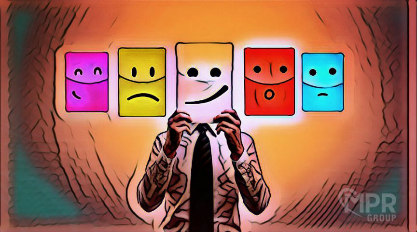 La personalidad es el conjunto de características físicas, genéticas y sociales que reúne un individuo, y que lo hacen diferente y único respecto del resto de los individuos. La personalidad está compuesta por dos elementos: temperamento y carácter. TEMPERAMENTO = REACCIÓN.CARÁCTER = ACTUAR.Con el texto anterior y lo trabajado en clase responde las preguntas de la 7 a la 10.7. ¿Cuáles son las características que forman la personalidad en las personas?A. Físicas, Sociales y Generativas. B. Generales, Físicas y Sociales.  C. Genéticas, Personales y Sociales. D. Sociales, Genéticas y Físicas. 8. ¿Cómo se puede definir las características físicas que posee una persona?A. Son las características guiadas por los rasgos físicos que poseeB. Son las características que traen genéticamente de sus padres C. Son las únicas que definen el temperamento y el carácter.D. Son las cualidades que le ayudan a socializarse y tener amigos  9.   Cuando una persona actúa de forma justa, siendo amable y de buen corazón ¿Qué elemento de la personalidad está desarrollando?A. El temperamento porque responde de manera linda, formal y tranquila. B. El carácter porque es la reacción que tiene las personas en la vida. C. Las características de la personalidad porque es buena persona.  D. El carácter porque es la forma como se comporta en la sociedad. 10.  Cuando algunas personas adultas reaccionan enojadas y de mal humor frente a un problema. Se está evidencia que tiene… A. Un carácter con poca personalidad porque no saben actuar. B. Un carácter miedoso porque tiene temor de no ser aceptado. C. Un temperamento agradable porque es amable y delicada. D. Un temperamento fuerte porque reaccionan de mala manera.La personalidad.La personalidad es el conjunto de características físicas, genéticas y sociales que reúne un individuo, y que lo hacen diferente y único respecto del resto de los individuos. La personalidad está compuesta por dos elementos: temperamento y carácter. TEMPERAMENTO = REACCIÓN.CARÁCTER = ACTUAR.Con el texto anterior y lo trabajado en clase responde las preguntas de la 7 a la 10.7. ¿Cuáles son las características que forman la personalidad en las personas?A. Físicas, Sociales y Generativas. B. Generales, Físicas y Sociales.  C. Genéticas, Personales y Sociales. D. Sociales, Genéticas y Físicas. 8. ¿Cómo se puede definir las características físicas que posee una persona?A. Son las características guiadas por los rasgos físicos que poseeB. Son las características que traen genéticamente de sus padres C. Son las únicas que definen el temperamento y el carácter.D. Son las cualidades que le ayudan a socializarse y tener amigos  9.   Cuando una persona actúa de forma justa, siendo amable y de buen corazón ¿Qué elemento de la personalidad está desarrollando?A. El temperamento porque responde de manera linda, formal y tranquila. B. El carácter porque es la reacción que tiene las personas en la vida. C. Las características de la personalidad porque es buena persona.  D. El carácter porque es la forma como se comporta en la sociedad. 10.  Cuando algunas personas adultas reaccionan enojadas y de mal humor frente a un problema. Se está evidencia que tiene… A. Un carácter con poca personalidad porque no saben actuar. B. Un carácter miedoso porque tiene temor de no ser aceptado. C. Un temperamento agradable porque es amable y delicada. D. Un temperamento fuerte porque reaccionan de mala manera.La personalidad.La personalidad es el conjunto de características físicas, genéticas y sociales que reúne un individuo, y que lo hacen diferente y único respecto del resto de los individuos. La personalidad está compuesta por dos elementos: temperamento y carácter. TEMPERAMENTO = REACCIÓN.CARÁCTER = ACTUAR.Con el texto anterior y lo trabajado en clase responde las preguntas de la 7 a la 10.7. ¿Cuáles son las características que forman la personalidad en las personas?A. Físicas, Sociales y Generativas. B. Generales, Físicas y Sociales.  C. Genéticas, Personales y Sociales. D. Sociales, Genéticas y Físicas. 8. ¿Cómo se puede definir las características físicas que posee una persona?A. Son las características guiadas por los rasgos físicos que poseeB. Son las características que traen genéticamente de sus padres C. Son las únicas que definen el temperamento y el carácter.D. Son las cualidades que le ayudan a socializarse y tener amigos  9.   Cuando una persona actúa de forma justa, siendo amable y de buen corazón ¿Qué elemento de la personalidad está desarrollando?A. El temperamento porque responde de manera linda, formal y tranquila. B. El carácter porque es la reacción que tiene las personas en la vida. C. Las características de la personalidad porque es buena persona.  D. El carácter porque es la forma como se comporta en la sociedad. 10.  Cuando algunas personas adultas reaccionan enojadas y de mal humor frente a un problema. Se está evidencia que tiene… A. Un carácter con poca personalidad porque no saben actuar. B. Un carácter miedoso porque tiene temor de no ser aceptado. C. Un temperamento agradable porque es amable y delicada. D. Un temperamento fuerte porque reaccionan de mala manera.		 COLEGIO EMILIA RIQUELME   PRUEBA PRIMER BIMESTRE ESTILO ICFES VALORACION - 15%BIMESTRAL DE 10 PUNTOS – CADA PUNTO EQUIVALE A 0.5		 COLEGIO EMILIA RIQUELME   PRUEBA PRIMER BIMESTRE ESTILO ICFES VALORACION - 15%BIMESTRAL DE 10 PUNTOS – CADA PUNTO EQUIVALE A 0.5		 COLEGIO EMILIA RIQUELME   PRUEBA PRIMER BIMESTRE ESTILO ICFES VALORACION - 15%BIMESTRAL DE 10 PUNTOS – CADA PUNTO EQUIVALE A 0.5		 COLEGIO EMILIA RIQUELME   PRUEBA PRIMER BIMESTRE ESTILO ICFES VALORACION - 15%BIMESTRAL DE 10 PUNTOS – CADA PUNTO EQUIVALE A 0.5Nombre y Apellido:           Nombre y Apellido:           Nombre y Apellido:           Nombre y Apellido:           Fecha: Asignatura: Ética y valoresGrado:  5Docente: Estefanía Londoño  Docente: Estefanía Londoño  Observa la siguiente imagen y contesta las preguntas de la 1 a la 6..                   1          2          31. ¿Qué es la autoestima? A. Es las debilidades que cada uno tiene, las cuales importan mucho.B. Es la falta de amor que poseen las personas para sí mismo.C. Es el valor que el individuo le da a su persona y a sus capacidades.D. Es el valor que el individuo tiene de su persona siendo negativo.  2. ¿Cómo se puede identificar una persona con alta autoestima? A. Tiene buen sentido del humor, no es cariñosa y es irrespetuosa.B. Quiere estar sola, tiene malas emociones y es insegura.C. Es cariñosa, respetuosa, con ganas de llorar y es depresiva. D. Siempre se le ve feliz, sonriente, de buen ánimo y es segura. 3. ¿Qué tipo de autoestima tiene la chica del espejo 1?A. Alta porque al verse el espejo se ve hermosa y con buen cuerpo. B. Baja porque se observa subida de peso y de forma negativa. C. Media porque se observa cómo quiere lucir bien siempre.  D. Débil porque se observa bonita pero muy fea por su falda corta.4.  Cuando la chica de la imagen se observa en el espejo 3 ¿Por qué se ve así? A. Porque su autoestima es regular y no se ve linda, ni fea. B. Porque tiene una autoestima bajita y le da lástima de su físico.C. Porque no tiene autoestima y piensa que no le importa.D. Porque posee una alta autoestima y se ve mejor de lo que es. 5. ¿Cómo se puede afectar o dañar la autoestima? A. Teniendo pensamientos negativos de sí mismo y no aceptarse.  B. Autovalorandose con amor y respeto por cada uno, así como es.C. Aceptando su forma de ser y cambiando lo malo por lo bueno.D. Queriéndonos como somos, pero logrando cambiar y ser mejor.6. ¿Cómo podemos mejorar y aumentar nuestra autoestima?A. Valorando nuestro cuerpo y desaprobando nuestros pensamientos. B. No aceptándonos porque debemos de ser igual a los demás no diferentes.C. Queriéndonos, amándonos y cuidándonos con pensamientos muy positivos.D. Amándonos tal cual, y como somos, pero sin querer nuestro cuerpo.Observa la siguiente imagen y contesta las preguntas de la 1 a la 6..                   1          2          31. ¿Qué es la autoestima? A. Es las debilidades que cada uno tiene, las cuales importan mucho.B. Es la falta de amor que poseen las personas para sí mismo.C. Es el valor que el individuo le da a su persona y a sus capacidades.D. Es el valor que el individuo tiene de su persona siendo negativo.  2. ¿Cómo se puede identificar una persona con alta autoestima? A. Tiene buen sentido del humor, no es cariñosa y es irrespetuosa.B. Quiere estar sola, tiene malas emociones y es insegura.C. Es cariñosa, respetuosa, con ganas de llorar y es depresiva. D. Siempre se le ve feliz, sonriente, de buen ánimo y es segura. 3. ¿Qué tipo de autoestima tiene la chica del espejo 1?A. Alta porque al verse el espejo se ve hermosa y con buen cuerpo. B. Baja porque se observa subida de peso y de forma negativa. C. Media porque se observa cómo quiere lucir bien siempre.  D. Débil porque se observa bonita pero muy fea por su falda corta.4.  Cuando la chica de la imagen se observa en el espejo 3 ¿Por qué se ve así? A. Porque su autoestima es regular y no se ve linda, ni fea. B. Porque tiene una autoestima bajita y le da lástima de su físico.C. Porque no tiene autoestima y piensa que no le importa.D. Porque posee una alta autoestima y se ve mejor de lo que es. 5. ¿Cómo se puede afectar o dañar la autoestima? A. Teniendo pensamientos negativos de sí mismo y no aceptarse.  B. Autovalorandose con amor y respeto por cada uno, así como es.C. Aceptando su forma de ser y cambiando lo malo por lo bueno.D. Queriéndonos como somos, pero logrando cambiar y ser mejor.6. ¿Cómo podemos mejorar y aumentar nuestra autoestima?A. Valorando nuestro cuerpo y desaprobando nuestros pensamientos. B. No aceptándonos porque debemos de ser igual a los demás no diferentes.C. Queriéndonos, amándonos y cuidándonos con pensamientos muy positivos.D. Amándonos tal cual, y como somos, pero sin querer nuestro cuerpo.La personalidad.La personalidad es el conjunto de características físicas, genéticas y sociales que reúne un individuo, y que lo hacen diferente y único respecto del resto de los individuos. La personalidad está compuesta por dos elementos: temperamento y carácter. TEMPERAMENTO = REACCIÓN.CARÁCTER = ACTUAR.Con el texto anterior y lo trabajado en clase responde las preguntas de la 7 a la 10.7. ¿Cuáles son las características que forman la personalidad en las personas?A. Físicas, Sociales y Generativas. B. Generales, Físicas y Sociales.  C. Genéticas, Personales y Sociales. D. Sociales, Genéticas y Físicas. 8. ¿Cómo se puede definir las características físicas que posee una persona?A. Son las características guiadas por los rasgos físicos que poseeB. Son las características que traen genéticamente de sus padres C. Son las únicas que definen el temperamento y el carácter.D. Son las cualidades que le ayudan a socializarse y tener amigos  9.   Cuando una persona actúa de forma justa, siendo amable y de buen corazón ¿Qué elemento de la personalidad está desarrollando?A. El temperamento porque responde de manera linda, formal y tranquila. B. El carácter porque es la reacción que tiene las personas en la vida. C. Las características de la personalidad porque es buena persona.  D. El carácter porque es la forma como se comporta en la sociedad. 10.  Cuando algunas personas adultas reaccionan enojadas y de mal humor frente a un problema. Se está evidencia que tiene… A. Un carácter con poca personalidad porque no saben actuar. B. Un carácter miedoso porque tiene temor de no ser aceptado. C. Un temperamento agradable porque es amable y delicada. D. Un temperamento fuerte porque reaccionan de mala manera.La personalidad.La personalidad es el conjunto de características físicas, genéticas y sociales que reúne un individuo, y que lo hacen diferente y único respecto del resto de los individuos. La personalidad está compuesta por dos elementos: temperamento y carácter. TEMPERAMENTO = REACCIÓN.CARÁCTER = ACTUAR.Con el texto anterior y lo trabajado en clase responde las preguntas de la 7 a la 10.7. ¿Cuáles son las características que forman la personalidad en las personas?A. Físicas, Sociales y Generativas. B. Generales, Físicas y Sociales.  C. Genéticas, Personales y Sociales. D. Sociales, Genéticas y Físicas. 8. ¿Cómo se puede definir las características físicas que posee una persona?A. Son las características guiadas por los rasgos físicos que poseeB. Son las características que traen genéticamente de sus padres C. Son las únicas que definen el temperamento y el carácter.D. Son las cualidades que le ayudan a socializarse y tener amigos  9.   Cuando una persona actúa de forma justa, siendo amable y de buen corazón ¿Qué elemento de la personalidad está desarrollando?A. El temperamento porque responde de manera linda, formal y tranquila. B. El carácter porque es la reacción que tiene las personas en la vida. C. Las características de la personalidad porque es buena persona.  D. El carácter porque es la forma como se comporta en la sociedad. 10.  Cuando algunas personas adultas reaccionan enojadas y de mal humor frente a un problema. Se está evidencia que tiene… A. Un carácter con poca personalidad porque no saben actuar. B. Un carácter miedoso porque tiene temor de no ser aceptado. C. Un temperamento agradable porque es amable y delicada. D. Un temperamento fuerte porque reaccionan de mala manera.La personalidad.La personalidad es el conjunto de características físicas, genéticas y sociales que reúne un individuo, y que lo hacen diferente y único respecto del resto de los individuos. La personalidad está compuesta por dos elementos: temperamento y carácter. TEMPERAMENTO = REACCIÓN.CARÁCTER = ACTUAR.Con el texto anterior y lo trabajado en clase responde las preguntas de la 7 a la 10.7. ¿Cuáles son las características que forman la personalidad en las personas?A. Físicas, Sociales y Generativas. B. Generales, Físicas y Sociales.  C. Genéticas, Personales y Sociales. D. Sociales, Genéticas y Físicas. 8. ¿Cómo se puede definir las características físicas que posee una persona?A. Son las características guiadas por los rasgos físicos que poseeB. Son las características que traen genéticamente de sus padres C. Son las únicas que definen el temperamento y el carácter.D. Son las cualidades que le ayudan a socializarse y tener amigos  9.   Cuando una persona actúa de forma justa, siendo amable y de buen corazón ¿Qué elemento de la personalidad está desarrollando?A. El temperamento porque responde de manera linda, formal y tranquila. B. El carácter porque es la reacción que tiene las personas en la vida. C. Las características de la personalidad porque es buena persona.  D. El carácter porque es la forma como se comporta en la sociedad. 10.  Cuando algunas personas adultas reaccionan enojadas y de mal humor frente a un problema. Se está evidencia que tiene… A. Un carácter con poca personalidad porque no saben actuar. B. Un carácter miedoso porque tiene temor de no ser aceptado. C. Un temperamento agradable porque es amable y delicada. D. Un temperamento fuerte porque reaccionan de mala manera.		 COLEGIO EMILIA RIQUELME   PRUEBA PRIMER BIMESTRE ESTILO ICFES VALORACION - 15%BIMESTRAL DE 5 PUNTOS – CADA PUNTO EQUIVALE A 1.0		 COLEGIO EMILIA RIQUELME   PRUEBA PRIMER BIMESTRE ESTILO ICFES VALORACION - 15%BIMESTRAL DE 5 PUNTOS – CADA PUNTO EQUIVALE A 1.0		 COLEGIO EMILIA RIQUELME   PRUEBA PRIMER BIMESTRE ESTILO ICFES VALORACION - 15%BIMESTRAL DE 5 PUNTOS – CADA PUNTO EQUIVALE A 1.0		 COLEGIO EMILIA RIQUELME   PRUEBA PRIMER BIMESTRE ESTILO ICFES VALORACION - 15%BIMESTRAL DE 5 PUNTOS – CADA PUNTO EQUIVALE A 1.0Nombre y Apellido:           Nombre y Apellido:           Nombre y Apellido:           Nombre y Apellido:           Fecha: Asignatura: Urbanidad Grado:  5Docente: Estefanía Londoño  Docente: Estefanía Londoño  Factores que afectan la convivencia.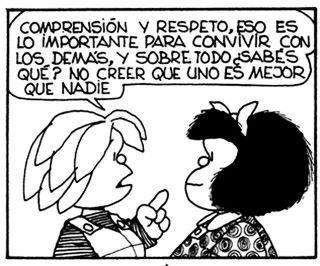 1. ¿Por qué es necesario aceptar las diferencias de las otras personas?A.  Es bueno para respetarlas y más aún cuando nos reímos de ellas.B. No es necesario ya que todas las personas debemos ser iguales. C. Para comprenderlas, aprender de todas sus cualidades y amarlas.D. Es bueno para tener nuevas amigas y abusar de ellas siempre. 2. ¿Cómo podemos aprovechar las diferencias que caracterizan a las demás personas?Factores que afectan la convivencia.1. ¿Por qué es necesario aceptar las diferencias de las otras personas?A.  Es bueno para respetarlas y más aún cuando nos reímos de ellas.B. No es necesario ya que todas las personas debemos ser iguales. C. Para comprenderlas, aprender de todas sus cualidades y amarlas.D. Es bueno para tener nuevas amigas y abusar de ellas siempre. 2. ¿Cómo podemos aprovechar las diferencias que caracterizan a las demás personas?A. Aceptando sus diferencias y diciéndoles que son un problema.B. Creando nuevos conocimientos y reconociendo sus capacidades.C. Cerrando nuestro círculo de amistades y no permitiéndoles entrar.  D.  Abriéndoles espacio en nuestro corazón solo porque nos dicen.3. ¿Qué es lo más importante que debemos tener en cuenta para tener una sana convivencia? A. Amar a cada una de las personas y rechazarlas siempre. B. Tolerar a las demás personas y aceptarlas tal cual como son. C. Respetar las diferencias de los demás excluyéndolas de mi vida. D. Reconocer que todos somos diferentes, pero siendo mejor que los otros. 5. ¿Qué consejo le darías a Mafalda para que practique bien los valores? A. Reconoce a las mejores personas e ignora a las demás. B. Practica los valores en cada una de tus acciones. C. Respeta a lo demás y no lo harán igual contigo.  D. Si rechazas a los demás, muchos amigos conseguirás.  A. Aceptando sus diferencias y diciéndoles que son un problema.B. Creando nuevos conocimientos y reconociendo sus capacidades.C. Cerrando nuestro círculo de amistades y no permitiéndoles entrar.  D.  Abriéndoles espacio en nuestro corazón solo porque nos dicen.3. ¿Qué es lo más importante que debemos tener en cuenta para tener una sana convivencia? A. Amar a cada una de las personas y rechazarlas siempre. B. Tolerar a las demás personas y aceptarlas tal cual como son. C. Respetar las diferencias de los demás excluyéndolas de mi vida. D. Reconocer que todos somos diferentes, pero siendo mejor que los otros. 5. ¿Qué consejo le darías a Mafalda para que practique bien los valores? A. Reconoce a las mejores personas e ignora a las demás. B. Practica los valores en cada una de tus acciones. C. Respeta a lo demás y no lo harán igual contigo.  D. Si rechazas a los demás, muchos amigos conseguirás.  A. Aceptando sus diferencias y diciéndoles que son un problema.B. Creando nuevos conocimientos y reconociendo sus capacidades.C. Cerrando nuestro círculo de amistades y no permitiéndoles entrar.  D.  Abriéndoles espacio en nuestro corazón solo porque nos dicen.3. ¿Qué es lo más importante que debemos tener en cuenta para tener una sana convivencia? A. Amar a cada una de las personas y rechazarlas siempre. B. Tolerar a las demás personas y aceptarlas tal cual como son. C. Respetar las diferencias de los demás excluyéndolas de mi vida. D. Reconocer que todos somos diferentes, pero siendo mejor que los otros. 5. ¿Qué consejo le darías a Mafalda para que practique bien los valores? A. Reconoce a las mejores personas e ignora a las demás. B. Practica los valores en cada una de tus acciones. C. Respeta a lo demás y no lo harán igual contigo.  D. Si rechazas a los demás, muchos amigos conseguirás.  